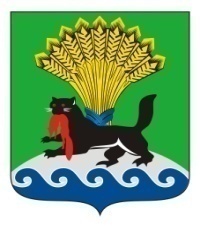 КОНТРОЛЬНО-СЧЕТНАЯ ПАЛАТАИРКУТСКОГО РАЙОННОГО МУНИЦИПАЛЬНОГО ОБРАЗОВАНИЯЗАКЛЮЧЕНИЕ КСП №27/16-зо результатах экспертно-аналитического мероприятия «Аудит в сфере закупок для приобретения продуктов питания в муниципальных образовательных организациях Иркутского района в 2015 году и 1 полугодии 2016 года» (выборочно по организациям)».21 ноября 2016 года						                            г. Иркутск Рассмотрено на коллегии КСП Иркутского района 18.11.2016 № 14- к, утверждено распоряжением  КСП Иркутского районаот 18.11.2016 № 30-одОснование для проведения экспертно-аналитического мероприятия:  пункт 1.8 плана деятельности КСП Иркутского района на 2016 год, утвержденного распоряжением КСП Иркутского района от 24.12.2015 №42-од (в ред. от 10.11.2016), распоряжение Председателя КСП Иркутского района от 11.10.2016 года № 25-км «О проведении экспертно-аналитического мероприятия».               Предмет экспертно-аналитического мероприятия:      Средства, поступившие Управлению образования администрации Иркутского района и направленные на закупки продуктов питания  образовательным организациям Иркутского районного муниципального образования (далее по тексту-ИРМО).Цели  экспертно-аналитического мероприятия: Установление законного, целесообразного, обоснованного, своевременного, эффективного и результативного использования полученных средств образовательными организациями на закупку продуктов питания по планируемым к заключению, заключенным и исполненным муниципальным контрактам и договорам.Объекты экспертно-аналитического мероприятия:      Управление образования администрации ИРМО, Муниципальные образовательные организации дошкольного образования: Гороховский, Усть-Кудинский, Максимовский и Смоленский детские сады. Образовательные организации начального, среднего и общего образования: Бургазская, Мамоновская, Большереченская и Большеголоустненская школы.Исследуемый период деятельности: 2015 год и 1 полугодие 2016 года.Срок проведения мероприятия: с 11.10.2016 по 04.11.2016 года.В соответствии со ст. 98 Федерального закона от 05.04.2013 №44-ФЗ «О контрактной системе в сфере закупок товаров, работ, услуг для обеспечения государственных и муниципальных нужд» (далее по тексту – Закон №44-ФЗ) КСП Иркутского района проведено экспертно-аналитическое мероприятие на основании документов и информации, представленных образовательными организациями – Заказчиками и МКУ ИРМО «Централизованная бухгалтерия учреждений образования» (далее по тексту – «Централизованная бухгалтерия») осуществляющее, согласно заключенным договорам с образовательными организациями ИРМО, ведение бухгалтерского и налогового учета и отчетности. Постановлением администрации ИРМО от 29.01.2014 №414 «О контрактной системе в сфере закупок товаров, работ, услуг для обеспечения муниципальных нужд и нужд бюджетных учреждений ИРМО» Администрация ИРМО в лице Комитета по финансам администрации ИРМО наделена функциями по осуществлению нормативно-правового регулирования в сфере закупок, определению поставщиков и подрядчиков (далее  - Постановление №414).Постановлением №414 утверждено Положение о порядке взаимодействия Заказчиков ИРМО, осуществляющих закупки товаров, работ, услуг для муниципальных нужд ИРМО и нужд бюджетных учреждений ИРМО, с уполномоченным органом по определению поставщиков при осуществлении закупок. Полномочиями по планированию закупок в проверяемом периоде  наделены Заказчики. В соответствии с п.2.2. Постановления №414, Заказчики в соответствии с требованиями Закона №44-ФЗ:- разрабатывают план закупок, осуществляют подготовку изменений для внесения в план закупок, размещают в единой информацилннрй системе (далее -ЕИС) план закупок и внесенные в него изменения;- разрабатывают план - график закупок, осуществляют подготовку изменений для внесения в план-график закупок, размещают в единой информацилннрй системе (далее -ЕИС) план-график закупок и внесенные в него изменения;- осуществляют описание объекта закупки;- выбирают способ определения поставщиков и обоснования выбора этого способа в случае осуществления закупки у единственного поставщика в соответствии со ст. 93 Закона №44-ФЗ;- определяют и обосновывают начальную (максимальную) цену контракта;- устанавливают требования к участникам закупки.В нарушение ч.2 ст. 38 Закона №44-ФЗ заказчиками не утверждены и не представлены приказы о назначении контрактных управляющих с возложением персональной ответственности в пределах осуществляемых ими полномочий. Контрактные управляющие назначены приказом Управления образования администрации ИРМО от 13.01.2014 №2/2 «О назначении контрактных управляющих образовательных учреждений Иркутского района».К проверке представлены документы, подтверждающие прохождение обучения контрактного управляющего только МОУ ИРМО «Большереченская СОШ». Работники, назначенные контрактными управляющими в Гороховском, Усть-Кудинском, Максимовском и Смоленском детских садах, Бургазской, Мамоновской и Большеголоустненская школах не имели соответствующего образования в сфере закупок или размещения заказа на поставки товаров, выполнение работ, оказание услуг для государственных и муниципальных нужд, что нарушает требования ч.23 ст.112 Закона №44-ФЗ.Планирование и размещение закупок продуктов питания.	Порядок размещения план-графиков на 2015 год определен совместными Приказами Минэкономразвития РФ и Федерального казначейства от 20.09.2013 №544 и №18н «Об особенностях размещения на официальном сайте РФ в информационно - телекоммуникационной сети «Интернет» для размещения информации о размещении заказов на поставки товаров, выполнение работ, оказание услуг планов-графиков размещения заказов на 2014 и 2015 годы» и от 31.03.2015 №182 и №7н «Об особенностях размещения в единой информационной системе или до ввода в эксплуатацию указанной системы на официальном сайте РФ в информационно - телекоммуникационной сети «Интернет» для размещения информации о размещении заказов на поставки товаров, выполнение работ, оказание услуг планов-графиков размещения заказов на 2015 и 2016 годы». (далее -  совместные Приказы №544/18н и №182/7н).В нарушение п.2 приложения к Приказу №544/18н образовательными организациями не соблюдены сроки размещения планов-графиков на официальном сайте (не позднее одного календарного месяца после принятия решения о бюджете). Первоначально планы-графики размещены на официальном сайте 20.01.2015 года, решение Думы ИРМО «О районном бюджете на 2015 год и на плановый период 2016 и 2017 годов» утверждено 16.12.2015 №04-30/рд, или на 4 дня позже установленного срока.В нарушение требований ч. 22 Закона №44-ФЗ заказчиками в 2015 году начальная (максимальная) цена контракта, заключаемого с единственным поставщиком определялась без применения метода сопоставимых рыночных цен. Заказчиками за 2015 год не представлены документы, обосновывающие назначенную начальную (максимальную) цену, отсутствуют коммерческие предложения других поставщиков продуктов питания.Заказчиками в 2016 году начальная (максимальная) цена в контрактах определена способом сопоставимых рыночных цен, представлены по 3 коммерческих предложения. Анализ цен на продукты питания, действующих в образовательных организациях Иркутского района и г. Иркутске  в 4 квартале 2015 года.        Цены на продукты питания, применяемые в Иркутском районе образовательными организациям на приобретаемые продукты питания по контрактам и договорам в 4 квартале 2015 года представлены в таблице.                                                                                                               Таблица (руб.).       Как видно из таблицы, продукты питания приобретались у разных поставщиков района, либо одного и того же поставщика в разных муниципальных образованиях Иркутского района по разным ценам.        Проведенным анализом сопоставления средних потребительских цен, действующих в 4 квартале 2015 года в г. Иркутске по данные Территориального органа федеральной службы государственной статистики по Иркутской области от 30.12.2015 №02-1535 с ценами, по которым образовательными организациями Иркутского района приобретались продукты питания у разных поставщиков установлено как превышение так и занижение цен по следующим группам продуктов:       - приобретение продуктов питания по завышенным ценам производилось при покупке мясных продуктов (фарш на 30-40 руб за 1 кг., куры на 30 руб. за 1 кг,  мясо говяжье на 30 руб. за 1 кг., рыбы свежемороженой на 120 руб. за 1 кг.). Ниже уровня потребительских цен г. Иркутска приобртены: масло растительное на 10 руб. за 1 литр,  масло сливочное на 60 руб. за 1 кг., колбаса вареная на 35 руб. за 1кг.                            Анализ заключенных муниципальных контрактов. Источниками финансового обеспечения организации питания в образовательных организациях являются субвенция на предоставление мер социальной поддержки по обеспечению бесплатного питания учащихся школ, средства районного бюджета и родительская плата.Проанализировано 100 муниципальных контрактов в 8 образовательных организациях, заключенных в 2015 и 1 полугодии 2016 года на приобретение продуктов питания в сумме  8 648,7   тыс. рублей.Муниципальные контракты заключались в 2015 и 1 полугодии 2016 года в соответствии с п. 4 и п.5 ч. 1 ст. 93 Закона №44-ФЗ - осуществление закупки у единственного поставщика.Анализ заключенных муниципальных контрактов в проверяемых организациях в 2015 году показал на отсутствие информации в условиях контрактов о функциональных, технических и качественных характеристиках товаров предусмотренной ч. 33 Закона №44-ФЗ. В спецификациях к контрактам отсутствуют данные о сроках годности продуктов питания на момент поставки, качественные характеристики (потребительские свойства) продуктов питания (требования ГОСТов, ТУ,СанПиН), требований к упаковке и видам  доставки продуктов.Условиями муниципальных контрактов период поставки продукции определен в течение 3 суток с момента поступления заявки от Заказчика, в т.ч. в форме телефонограммы. В связи с отсутствием документов, подтверждающих период подачи заявки Заказчиком, проверить соблюдение сроков поставки продуктов с момента подачи заявок не предоставляется возможным. В 5 образовательных организациях: МДОУ ИРМО «Усть-Кудинский детский сад», «Смоленский детский сад», «Гороховский детский сад», Максимовский детский сад» и МОУ ИРМО «Бургазская СОШ» в нарушение ч.3, ст.3 Закона №44-ФЗ принятие обязательств (получение продуктов по накладной) проиведено раньше срока чем заключены  муниципальные контракты. В нарушение п. 3 ст. 9 Федерального закона от 06.12.2011 №402-ФЗ «О бухгалтерском учете» в МОУ ИРМО «Большереченская СОШ», «Большеголоустненская ООШ», «Мамоновская СОШ» и МДОУ ИРМО «Смоленский детский сад» по данным бухгалтерского учета в период с 11.01.2016 по 29.01.2016 года  производилось списание продуктов питания при отсутствии остатков продуктов на складах на 01.01.2016 года и отсутствии поступлений продуктов питания в вышеуказанный период. Данный факт свидетельствует о недостоверности данных в представленных к проверке первичных бухгалтерских документах (товарные накладные, накопительные ведомости по расходу продуктов питания). 1. МДОУ ИРМО «Усть-Кудинский детский сад». В 2015 году заключено 10 контрактов с 2 поставщиками: ПО «Медведь» и ИП «Марков А.А.»  на общую сумму - 1 128,3 тыс. рублей. В первом полугодии 2016 года заключено 7 контрактов с ИП «Марков А.А.»  на общую сумму – 669,8 тыс. рублейАнализ 5 муниципальных контрактов, заключенных в 2015 году с ИП «Марков А.А.» показал. Заключены 5 муниципальных контрактов на поставку идентичных продуктов питания в один день – 01.10.2015 года на сумму 432,2 тыс. рублей. Условиями данных контрактов период поставки продукции определен - в течение 3 суток с момента поступления заявки, в т.ч. в форме телефонограммы от заказчика. В связи с отсутствием документов, подтверждающих период подачи заявки заказчиком по телефону, проверить соблюдение сроков поставки продуктов с момента подачи заявок не предоставляется возможным.  В 2016 году заявки заказчиков оформляются в письменном виде и передаются поставщику электронной почтой или по средствам факсимильной связи. По контракту на поставку продуктов питания от 31.01.2015 года №703/79, заключенному с ПО «Медведь» на сумму 302,9 тыс. рублей в соответствии с товарными накладными, поставка продукции производилась 4 раза: товарной накладной от 30.01.2015 №6 в сумме 44,2 тыс. рублей, накладной от 10.02.2015 №10 в сумме 143 тыс. рублей, накладной от 27.02.2015 - 0,9 тыс. рублей, накладной от 03.03.2015 №15 в сумме 114,7 тыс. рублей. Продукты питания получены по накладной - 30.01.2015, контракт заключен - 31.01.2015, что является нарушением ч.3, ст.3 Закона №44-ФЗ,  принятие обязательств проиведено раньше срока заключения муниципального контракта. Согласно журналу операций по учету материальных запасов (субсчет 105.32 «Продукты питания»), остаток продуктов питания на складе по состоянию на 01.01.2015 года составляет 123,8 тыс. рублей, приобретены (оприходованы) продукты питания на сумму 1 128,3 тыс. рублей, исполнены расходы (списано) в сумме 1 144,0 тыс. рублей, остаток продуктов на складе по состоянию на 01.01.2016 года составил 108,1 тыс. рублей. 2. МДОУ ИРМО «Смоленский детский сад». В 2015 году заключено 18 контрактов с ИП «Шишиморова С.В.»  на  сумму – 2 026,1 тыс. рублей. В первом полугодии 2016 года заключено 10 контрактов, в том числе, 2 контракта с АО «Сибирская Нива» и  8 контрактов с ИП «Шишиморова С.В.»  на общую сумму – 1 383,1 тыс. рублейПроанализированы 11 муниципальных контрактов на сумму 1 249,5 тыс. рублей.В связи с отсутствием документов, подтверждающих период подачи заявки заказчиком по телефону, проверить соблюдение сроков поставки продуктов с момента подачи заявок не предоставляется возможным. В 2016 году заявки заказчиков оформляются в письменном виде и передаются поставщику электронной почтой. 	    По контракту на поставку продуктов питания от 31.01.2015 года №703/66, заключенному с ИП «Шишиморова С.В.» на сумму 322,7 тыс. рублей по товарным накладным поставка продукции производилась 3 раза: товарной накладной от 30.01.2015 №1 в сумме  126,6 тыс. рублей, накладной от 30.01.2015 № 2 в сумме 172,3 тыс. рублей, накладной от 27.02.2015 - 23,9 тыс. рублей. Продукты питания получены по накладной - 30.01.2015, контракт заключен - 31.01.2015, то есть в нарушение ч.3, ст.3 Закона №44-ФЗ приняты обязательства ранее заключенного контракта. Согласно журналу операций по учету материальных запасов, остаток продуктов питания на складе по состоянию на 01.01.2015 года составляет 9,6 тыс. рублей, приобретены (оприходованы) продукты питания на сумму 2 026,1 тыс. рублей, исполнены расходы (списано) в сумме 1 907,1 тыс. рублей, остаток продуктов на складе по состоянию на 01.01.2016 года составил 128,6 тыс. рублей.   В накопительной ведомости за январь 2016 года по расходу продуктов питания не указаны данные о цене товара за 1 единицу, суммы израсходованных продуктов на общее количество воспитанников за месяц по каждому наименованию продукта. Определить по каким показателям и расчетам сложилась сумма списания – 162,8 тыс. рублей из данных накопительной ведомости не предоставляется возможным.3. МДОУ ИРМО «Гороховский детский сад».В 2015 году заключено 6 контрактов с ПО «Гороховский совхозрабкооп Иркутского района»  на  сумму – 542,2 тыс. рублей. В первом полугодии 2016 года заключено 2 контракта с тем же поставщиком  на сумму – 334,2 тыс. рублейПроанализированы 3 муниципальных контракта на сумму  249,5 тыс. рублей.В связи с отсутствием документов, подтверждающих период подачи заявки заказчиком по телефону, проверить соблюдение сроков поставки продуктов с момента подачи заявок не предоставляется возможным.        В 2016 году техническими заданиями к муниципальныи контрактам предусмотрено, что заявки заказчиков оформляются в письменном виде и передаются поставщику электронной почтой или по средствам факсимильной связи. 	       По контракту на поставку продуктов питания от 31.01.2015 года №703/54 на сумму 199,2 тыс. рублей поставка продукции производилась  3 раза в течение 1 квартала 2015 года. Продукты питания получены по накладной - 30.01.2015, контракт заключен - 31.01.2015, то есть приняты обязательства ранее заключенного муниципального контракта (ч.3, ст.3 Закона №44-ФЗ). Согласно журналу операций по учету материальных запасов, остаток продуктов питания на складе по состоянию на 01.01.2015 года составляет 64,5 тыс. рублей, приобретены (оприходованы) продукты питания на сумму 542,2 тыс. рублей, исполнены расходы (списано) в сумме  501,4  тыс. рублей, остаток продуктов на складе по состоянию на 01.01.2016 года составил 105,3 тыс. рублей.   4. МДОУ ИРМО «Максимовский детский сад».В 2015 году заключено 7 договоров и контрактов с ИП «Насридинов М.Н.»  на  сумму – 440,1 тыс. рублей. В первом полугодии 2016 года заключено 5 контрактов с ИП «Насридинов М.Н.»  на сумму – 395,9 тыс. рублей. Условиями данных контрактов период поставки продукции определен - в течение 3 суток с момента поступления заявки, в т.ч. в форме телефонограммы от заказчика. В связи с отсутствием документов, подтверждающих период подачи заявки заказчиком по телефону, проверить соблюдение сроков поставки продуктов с момента подачи заявок не предоставляется возможным. В 2016 году заявки заказчиков оформляются в письменном виде и передаются поставщику электронной почтой или по средствам факсимильной связи. По контракту на поставку продуктов питания от 31.01.2015 года №703/39 на сумму 88,3 тыс. рублей поставка продукции производилась по накладной - 30.01.2015, контракт заключен - 31.01.2015, что нарушает ст.3 Закона №44-ФЗ. Согласно журналу операций по учету материальных запасов, остаток продуктов питания на складе по состоянию на 01.01.2015 года составляет 11,7 тыс. рублей, приобретены (оприходованы) продукты питания на сумму 440,1 тыс. рублей, исполнены расходы (списано) в сумме  427,3  тыс. рублей, остаток продуктов на складе по состоянию на 01.01.2016 года составил сумму 24,5 тыс. рублей.   5. МОУ ИРМО «Большереченская СОШ».В 2015 году заключено 10 договоров и контрактов с 3 поставщиком: ИП «Насридинов М.Н.», ЗАО «Иркутский хлебозавод» и ООО «Плодовощ»  на  сумму – 469,4 тыс. рублей. В первом полугодии 2016 года заключено 2 контракта с ИП «Насридинов М.Н.»на сумму – 268,9 тыс. рублейПроанализированы 8 муниципальных контракта на сумму 395,6 тыс. рублей.В связи с отсутствием документов, подтверждающих период подачи заявки заказчиком по телефону, проверить соблюдение сроков поставки продуктов с момента подачи заявок не предоставляется возможным.        В 2016 году техническими заданиями к муниципальныи контрактам предусмотрено, что заявки заказчиков оформляются в письменном виде и передаются поставщику электронной почтой или по средствам факсимильной связи.Согласно журналу операций по учету материальных запасов остаток продуктов питания на складе по состоянию на 01.01.2015 года отсутствует,  приобретены (оприходованы) продукты питания на сумму 464,4 тыс. рублей, исполнены расходы (списано) в сумме  464,4  тыс. рублей.    Поступление продуктов на склад организации в 2016 году произведено в соответствии с товарной накладной от 30.01.2016 № 101. Согласно форме бухгалтерской отчетности № 0504038 «Накопительная ведомость по расходу продуктов питания» за период с 13.01.2016 по 29.01.2016 года производится расходовании (списание) продуктов на сумму 39,4 тыс. рублей, при этом, на складе организации по данным бухгалтерского учета на 01.01.2016 остатки продуктов не числятся. Определить возникновение продуктов питания в январе 2016 года на складе данной организации не предоставляется возможным. 6. МОУ ИРМО «Большеголоустненская ООШ». 	    В 2015 году заключено 5 контрактов с 2 поставщиками: ИП «Санзаева Т.В.», ИП «Скобельцина Т.В.» на сумму – 129,1 тыс. рублей. В первом полугодии 2016 года заключено 3 контракта с ИП «Зубарева А.Г.» на сумму – 60,7 тыс. рубле.         По результам проверки установлено, что условиями данных контрактов, период поставки продукции определен - в течение 3 суток с момента поступления заявки, в т.ч. в форме телефонограммы от заказчика. За счет отсутствия документов проверить соблюдение сроков поставки продуктов с момента подачи заявок не предоставляется возможным. В 2016 году техническими заданиями к муниципальныи контрактам предусмотрено, что заявки заказчиков оформляются в письменном виде и передаются поставщику электронной почтой или по средствам факсимильной связи.Согласно журналу операций по субсчету 105.32 «Продукты питания», остаток продуктов питания на складе по состоянию на 01.01.2015 года отсутствует, приобретены (оприходованы) продукты питания на сумму 129,1 тыс. рублей, исполнены расходы (списано) в сумме 129,1 тыс. рублей. Поступление продуктов на склад организации в 2016 году произведено в соответствии с товарной накладной от 24.02.2016 № 1. Согласно форме бухгалтерской отчетности № 0504038 «Накопительная ведомость по расходу продуктов питания» за период с 13.01.2016 по 29.01.2016 года производится расходовании (списание) продуктов на сумму 8,8 тыс. рублей, при этом, на складе организации по данным бухгалтерского учета на 01.01.2016 остатки продуктов не числятся. 7. МОУ ИРМО «Мамоновская СОШ».	    В 2015 году заключено 7 контрактов с 2 поставщиками: ИП «Марков А.А.» и ООО «Олха» на  сумму – 500,4 тыс. рублей. В первом полугодии 2016 года заключено 2 контракта с ИП «Марков А.А.» на сумму – 282,7 тыс. рублей. Условиями данных контрактов, период поставки продукции определен - в течение 3 суток с момента поступления заявки, в т.ч. в форме телефонограммы от заказчика. За счет отсутствия документов проверить соблюдение сроков поставки продуктов с момента подачи заявок не предоставляется возможным. В 2016 году техническими заданиями к муниципальныи контрактам предусмотрено, что заявки заказчиков оформляются в письменном виде и передаются поставщику электронной почтой или по средствам факсимильной связи.Согласно журналу операций по субсчету 105.32 «Продукты питания», остаток продуктов питания на складе по состоянию на 01.01.2015 года и на 01.01.2016 года отсутствуют, получены и оприходованы на склад продукты питания на сумму 477,4 тыс. рублей, исполнены расходы (списано) в сумме  477,4   тыс. рублей. Поступление продуктов на склад организации в 2016 году произведено в соответствии с товарной накладной от 30.01.2016 № 27. Согласно форме бухгалтерской отчетности № 0504038 «Накопительная ведомость по расходу продуктов питания» за период с 13.01.2016 по 29.01.2016 года производится расходовании (списание) продуктов на сумму 29,9 тыс. рублей, при этом, на складе организации по данным бухгалтерского учета на 01.01.2016 остатки продуктов не числятся. Определить возникновение продуктов питания в январе 2016 года на складе данной организации не предоставляется возможным. 8. МОУ ИРМО «Бургазская СОШ».В 2015 году заключено 4 контракта с 2 поставщиками: ИП «Толстых С.С.» и ИП «Кузьмина Л.Д.» на  сумму – 13,2 тыс. рублей. В первом полугодии 2016 года заключено 2 контракта с ИП «Толстых С.С.» на сумму – 4,6 тыс. рублей. Условиями контрактов в 2015 году период поставки продукции определен - в течение 3 суток с момента поступления заявки, в т.ч. в форме телефонограммы от заказчика. За счет отсутствия документов проверить соблюдение сроков поставки продуктов с момента подачи заявок не предоставляется возможным.Согласно журналу операций по субсчету 105.32 «Продукты питания», остаток продуктов питания на складе по состоянию на 01.01.2015 года отсутствует, получены и оприходованы на склад продукты питания на сумму 12,8  тыс. рублей, исполнены расходы (списано) в сумме  12,8   тыс. рублей. Поступление продуктов на склад организации в 2016 году произведено в соответствии с заключенным контрактом от 12.01.2016 № 703/12, по товарной накладной от 11.01.2016 № 5 в сумме 0,6 тыс. рублей, или на 1 день раньше заключенного контракта, что нарушает ст.3 Закона №44-ФЗ.         Согласно форме бухгалтерской отчетности № 0504038 «Накопительная ведомость по расходу продуктов питания» за период с 13.01.2016 по 29.01.2016 года производится расходовании (списание) продуктов на сумму 0,6 тыс. рублей.ВыводыВ ходе экспертно-аналитического мероприятия были проверены бюджетные ассигнования, выделенные на приобретение продуктов питания в  образовательных организациях:1. МДОУ ИРМО «Максимовский детский сад».2. МДОУ ИРМО «Усть-Кудинский детский сад».3 МДОУ ИРМО «Гороховский детский сад».4. МДОУ ИРМО «Гороховский детский сад».5. МОУ ИРМО «Большеголоустненская ООШ».6. МОУ ИРМО «Большереченская СОШ».       7. МОУ ИРМО «Мамоновская СОШ».8. МОУ ИРМО «Бургазская НОШ».1. В нарушение ч.2 ст. 38 Закона №44-ФЗ заказчиками не утверждены и не представлены приказы о назначении контрактных управляющих. Контрактные управляющие назначены приказом Управления образования администрации ИРМО от 13.01.2014 №2/2 «О назначении контрактных управляющих образовательных учреждений Иркутского района».2. В нарушение ч.23 ст.112 Закона №44-ФЗ работники, назначенные контрактными управляющими в Гороховском, Усть-Кудинском, Максимовском и Смоленском детских садах, Бургазской, Мамоновской и Большеголоустненская школах, не имели соответствующего образования в сфере закупок или размещения заказа на поставки товаров, выполнение работ, оказание услуг для государственных и муниципальных нужд. 3. Заказчиками не соблюдены требования п.2 Приложения Приказа № 544/18н размещения плана-графика на официальном сайте РФ (www.zakupki.gov.ru) в 2015 годуосуществлялось позже установленного срока.4. В нарушение требований ч. 22 Закона №44-ФЗ Заказчиками в 2015 году начальная (максимальная) цена контракта, заключаемого с единственным поставщиком определялась без применения метода сопоставимых рыночных цен. Заказчиками за 2015 год не были представлены в уполномоченный орган по определению поставщиков документы, обосновывающие назначенную начальную (максимальную) цену, коммерческие предложения других поставщиков продуктов питания.        5. В нарушение ст. 33 Закона №44-ФЗ в  заключенных муниципальных контрактах в 2015 году отсутствует информация о функциональных, технических и качественных характеристиках товаров (продуктов питания). 7. В нарушение ч.3 ст.3 Закона №44-ФЗ в МДОУ ИРМО «Усть-Кудинский детский сад», «Смоленский детский сад», «Гороховский детский сад», Максимовский детский сад» и МОУ ИРМО «Бургазская СОШ» принятие обязательств (получение продуктов по накладной) произведено раньше чем заключены иуниципальные контракты. 8. В нарушение п. 3 ст. 9 Федерального закона от 06.12.2011 №402-ФЗ «О бухгалтерском учете» в МОУ ИРМО «Большереченская СОШ», «Большеголоустненская ООШ», «Мамоновская СОШ» и МДОУ ИРМО «Смоленский детский сад» производилось списание продуктов питания при отсутствии оснований (отутвие поступлений и остатков продуктов на складах на 01.01.2016) на сумму 240,9 тыс. рублей. Данный факт свидетельствует о недостоверности данных в представленных к проверке первичных бухгалтерских документах (товарные накладные, накопительные ведомости по расходу продуктов питания).                                                          Предложения.       1. В целях повышения эффективности, результативности использования бюджетных средств проанализировать результаты экспертно-аналитического мероприятия и принять меры по устранению и недопущению в дальнейшем выявленных нарушений и недостатков.2. Главному распорядителю бюджетных средств усилить внутренний контроль за соблюдением подведомственными организациями требований действующего законодательства в сфере закупок и проконтролировать устранение выявленных нарушений и замечаний. Информацию об устранении замечаний представить в наш адрес до 23.12.2016 года.3. Результаты экспертно-аналитического мероприятия довести до сведения заказчиков – образовательных организаций.4. Заказчикам - образовательным организациям, соблюдать требования Федерального закона от 05.04.2013 № 44-ФЗ «О контрактной системе в сфере закупок товаров, работ, услуг для обеспечения государственных и муниципальных нужд».Аудитор КСП Иркутского района                                               М.Р. Лебедева                                                       Наименование прод-ов питанияИП «Марков А.А.»Усть-Кудинский д/сад ИП «Шишиморова» Смоленский д/сПО «Гороховский совхозрабкооп ИРМО» Гороховскийд/сИП «Скобельцина Т.В.» Б.Голоустненская ООШ ООО «Плодовощ»Большереченская СОШИП «Марков А.А.»Мамоновская СОШИП «Толстых С.С.» Бургазская НОШ(Буфет)ИП «Насридинов М.Н.»Максимовский д/с Цены в г.Иркутске на 28.12.2015Фарш мясной(кг)265350360350240300-265304Курица(кг)180180230----150149Сосиски молочны 295295290310-260-325300Мясо говяжье(кг)----305--340301Яйцо(дес)70 7070 ----8061Рыба (горбуша) (кг)250230250-----128Масло растительное(л.)95 95100 100---88107Мука(кг)343230--30-4028Гречневая крупа(кг)606065100-75-8063Манная крупа(кг)353535503532-35-Рис(кг)606460706065-6062Сахар-песок(кг)656565656565706556Хлеб(шт)303030312732-3338